Publicado en Madrid el 19/07/2021 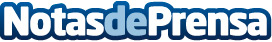 Sigesa refuerza su estructura organizativa para consolidar su crecimientoLos nuevos nombramientos responden a la estrategia de la compañía de potenciar el crecimiento y fortalecer el servicio al clienteDatos de contacto:Departamento de Comunicación913454018Nota de prensa publicada en: https://www.notasdeprensa.es/sigesa-refuerza-su-estructura-organizativa Categorias: Nacional Medicina E-Commerce Nombramientos Recursos humanos http://www.notasdeprensa.es